 　　　　　　　　　　　　　　　　　　　　　　　　２０２１年０６月０６日『ザ什一献金』　the tithes　 マラキMal３：８～１８１，什一は律法か？アブラハム／創世記Gen14:20　ヤコブ28:22　　イエス様／マタイMat23:23, 11:42２，マラキの最初の一言預言　私はあなたを愛している　I have loved you３，神様は豊かに与えお方、超～気前がいい　God is so Generous４，十分の一の献身 devoted of one tenth ５，では、什一はどこへ捧げるか？　　わたしの家 my house ,　　食物とせよ may be food in my house６，ある時のパウロの献金の集め方 　by apostle Paul 　　２コリントCor　８章　７，８，９　　　　　　　      ９章　５，６，７、８～１５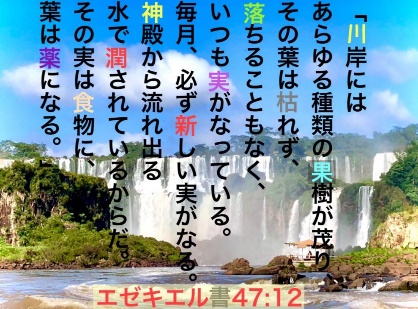 ７，献金は律法でも義務でもなく自由の内にある責任（応答）です。It is a responsibility in the freedom.
respons＝応答　bility＝～できる